Color SwatchOverviewThe Color swatch is an extension for Magento that helps users to view different color option for a product. It is basically for configurable products. This extension allows customers to view color swatches on the product detail page as well as product listing page along with the drop down option. With this extension, the product attributes such as color, size, and types can be displayed as thumbnail images. Color swatch helps your customer to see how a product looks in different colors, shapes or designs.  The product images and its more view will reload based on the selection. There’s a facility to zoom in the product image by magnifying it to have a proper look also you can enable pop-up window from admin to see larger product image by clicking on product main image.Combined effectiveness of Color Swatch and zoom extensions gives an extension with multiple functionalities. Firstly, you get all the features of the color swatch extension of which the most important is– simplicity of installation, compatibility with all versions of Magento, the ability to show product attribute options as swatches on configurable products regardless of the type of the attribute (color, size, manufacturer, etc.), changing of product images and prices, the possibility of applying to multiple attributes of a single product with the possibility of uploading different swatch images for each of those attribute options.It is an easy and flexible way to create the professional looking color swatch for your Magento store. This extension works with all versions of Magento and it comprises the functionality of color swatches and zoom.FeaturesEasy installation and integrationShows your product attribute options as swatches on configurable products on product listing pageShows your product attribute options as swatches on configurable products on product detailed pageChanges the product images and prices as well as the more views images depending on the swatch selectionGives you option to upload different swatch images for your attribute Can be applied to multiple attributes on a single productImage size configurable via Magento administrationCan be used together with Magento default drop down boxes on configurable productsShows zoom on all your productsAlso On changing the drop down, images and swatches will be changedSet up the size of the main product image in administrationEnhances the Magento more view images functionality with zoomSet up more view thumbnail size in administrationSet up zoom box size in administrationEnable/disable pop-up box from administrationSet up large image pop-up box size in administrationAllow more view images to update the main image and can be enabled/disable this feature from administrationAllow to change more view images when loading the main image and can be enabled/disable this feature from administrationGives facility to search attributes in administration    1. Configuration 	To access the Magento backend administration environment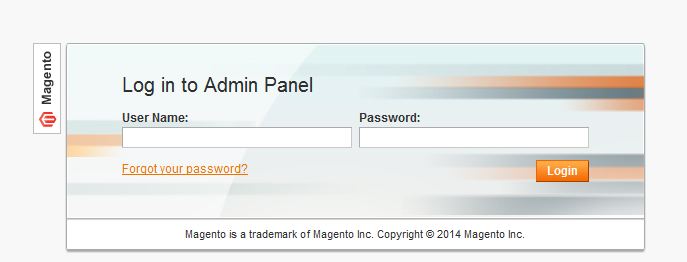 Log in using user name and password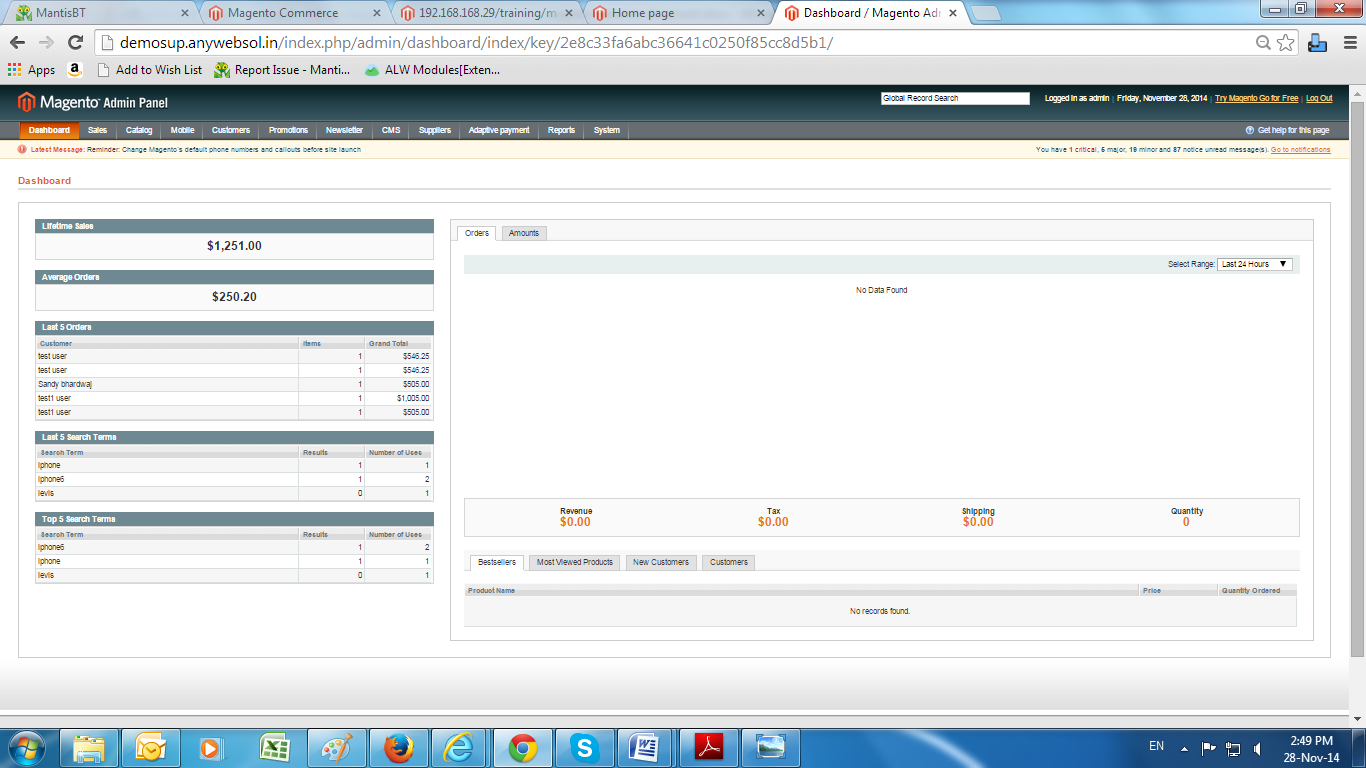 Click the Login button to display administration panel2. Manage Color SwatchYou can manage Color Swatch following path Catalog > Color Swatch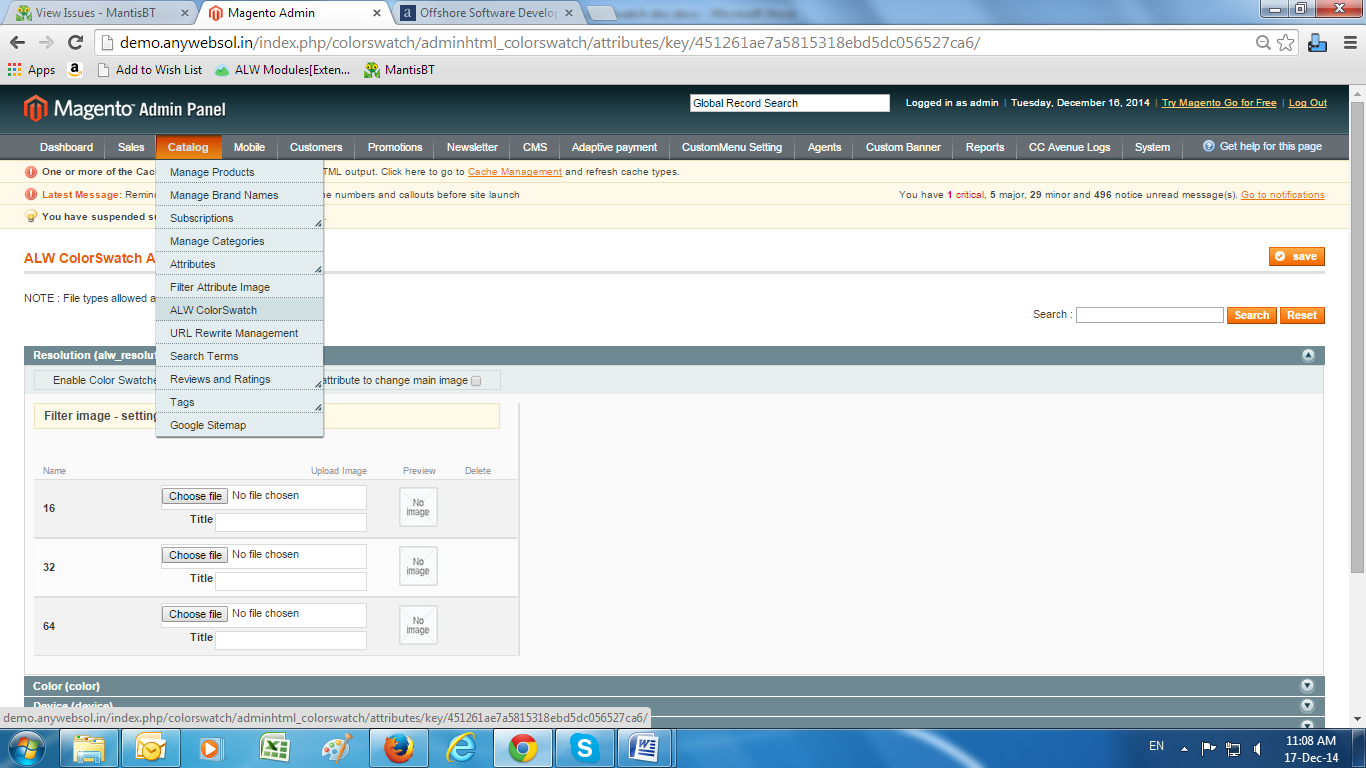 Color Swatch helps customer to see how a product looks in different colors, shapes or designs.  The product images and its more view will reload based on the selection. There’s facility to zoom in the product image by magnifying it to have a proper look also you can enable pop-up window from admin to see large product image by clicking on product main image. You can browse and upload images for different attribute valuesEnable color swatch for this attribute: By checking this, you can enable color swatch for this attributeAllow attribute to change main image: By checking this, you can allow to change the main image on selection of different attributes3. Configurable Color Swatch You can access following path System > Configuration > Catalog > Color swatch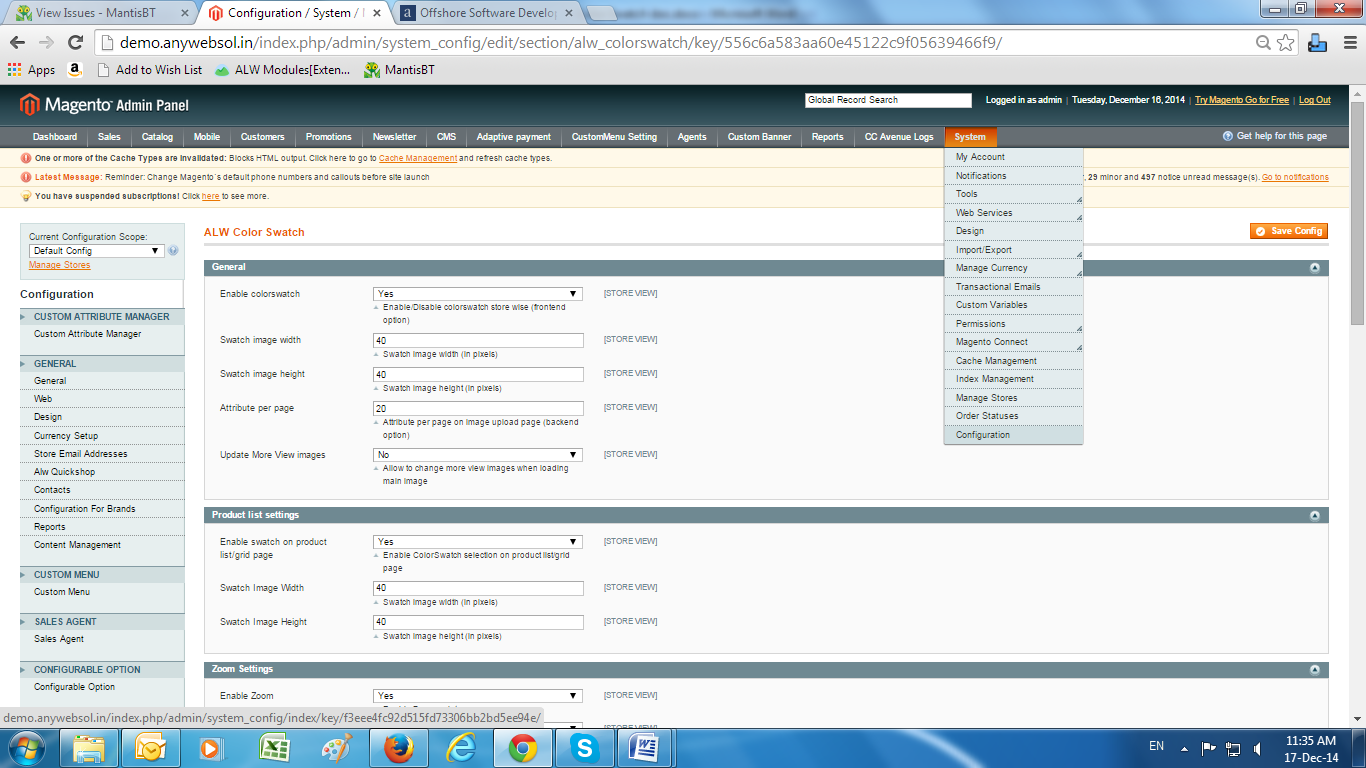 General TabsEnter DetailsEnable/Disable color swatchSwatch image widthSwatch image heightValue  for number Attribute per pageYes/No more view images on frontendProduct List SettingsEnter DetailsSelect Yes/No Enable swatch on product list/grid pageSwatch image widthSwatch image heightZoom SettingsEnter DetailsYes/No to enable zoom on imagesAllow more view images to update main imageWidth of imageHeight of imageThumbnail widthThumbnail heightSelect Yes/No to enable popup window when zoomedWidth of light box imageHeight of light box image4. FrontendThe product detail page shows the different color options available for the productThe color options are displayed as thumbnail imagesOn the selection of the color swatch, the product image, product price will be display for that color option.  Also, the color gets selected in the drop down and vice versa on Product listing page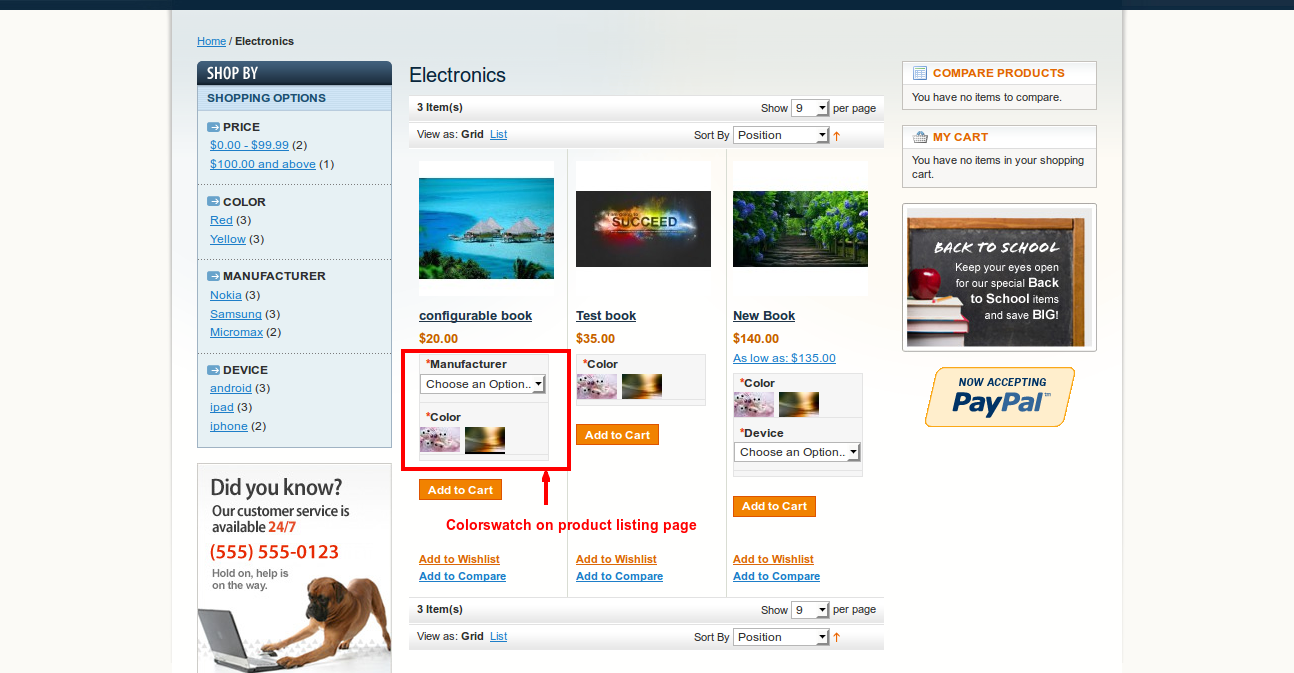 Shows the pop up box on clicking on product image if zoom functionality enableOption to signify image with zoom in feature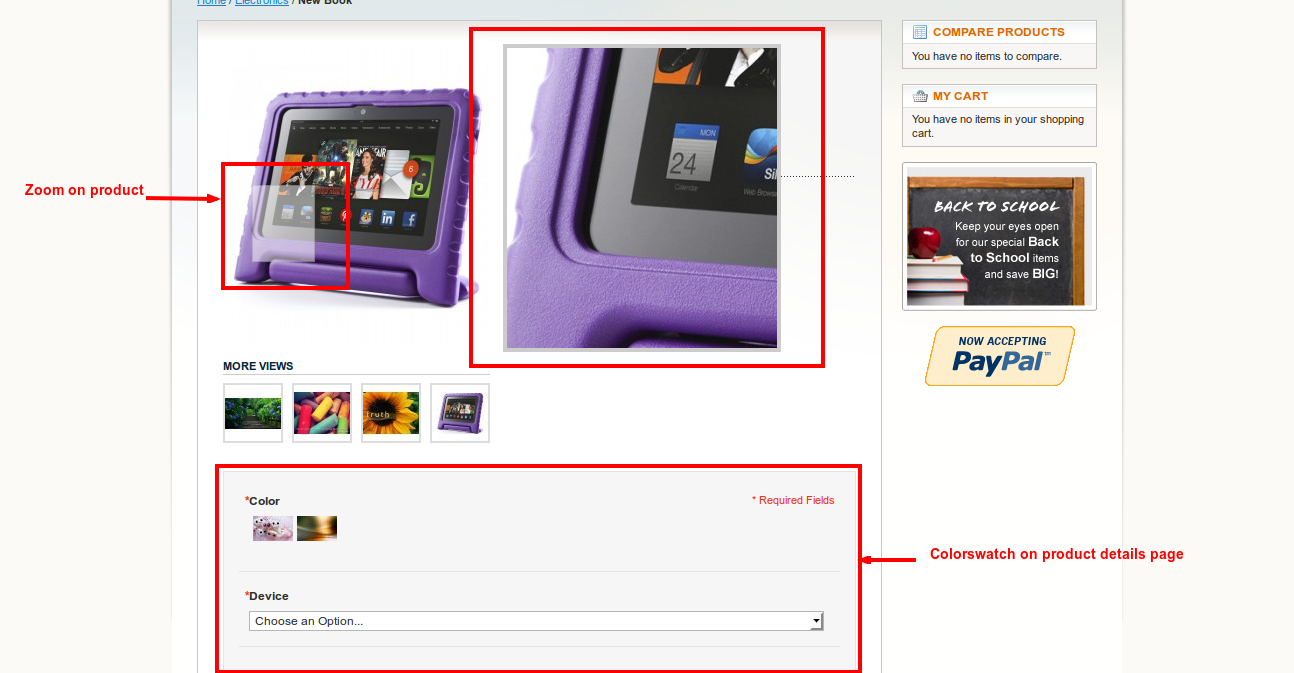 On the selection of the color swatch, the product image as well as the different views, product price will be show for that color option. Also, the color gets selected in the drop down and vice versa on product details page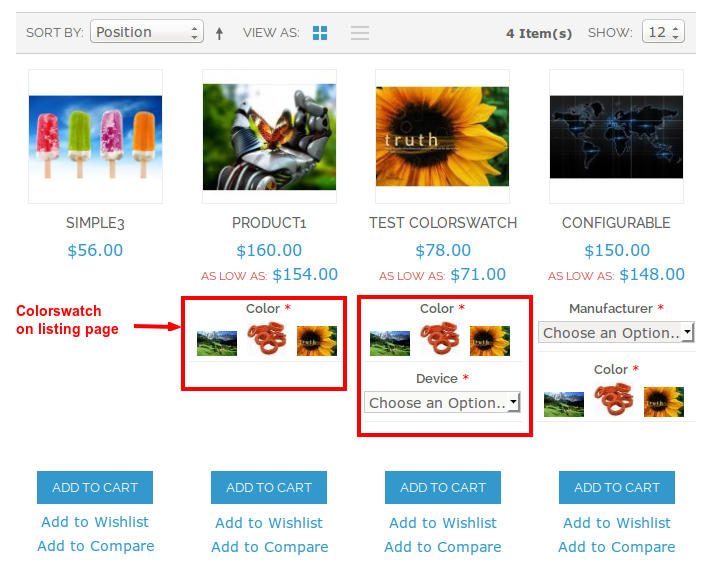 